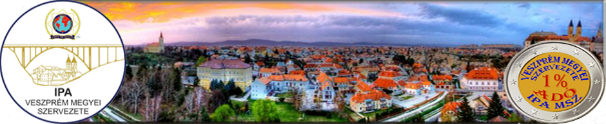 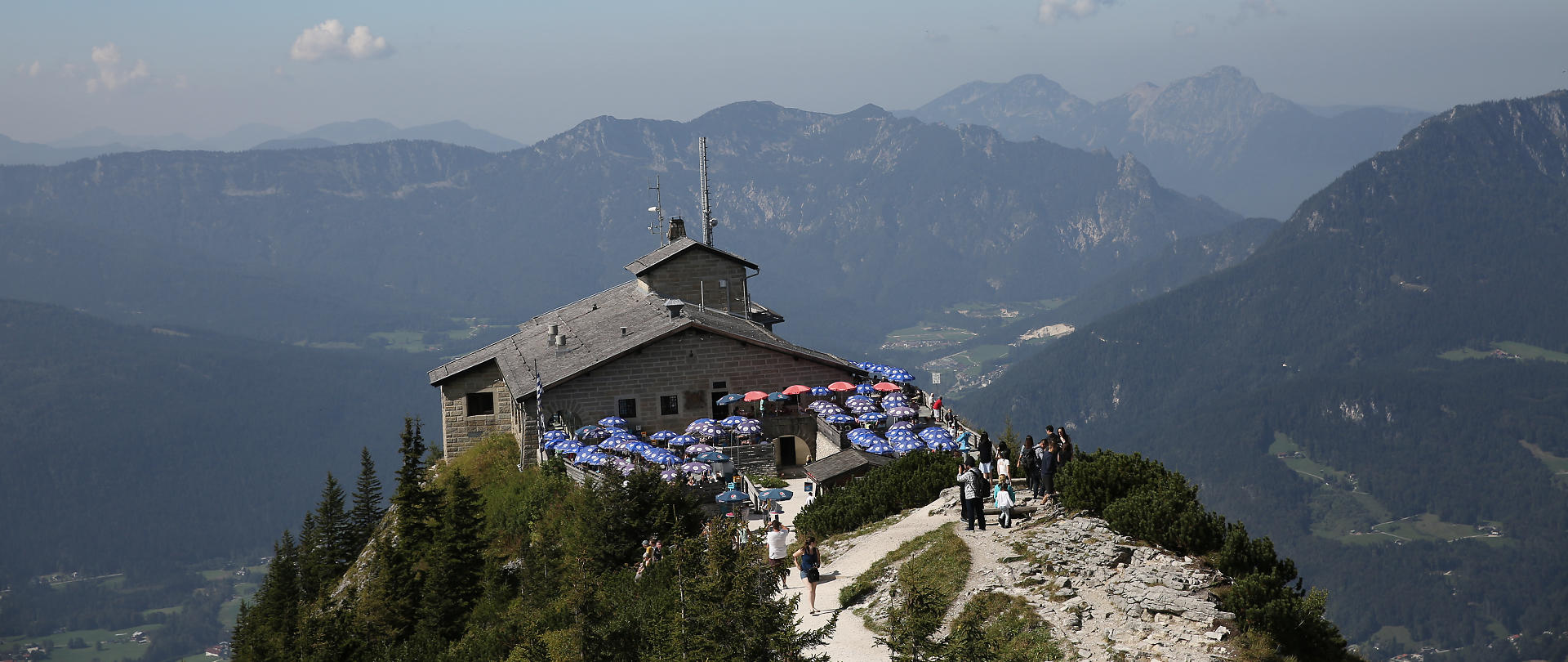 Ausztria csodái (2019.07.24-28-ig)Kedves IPA tagok, és családtagjaitok!Szeretettel invitállak Titeket az Ausztria csodái kirándulásunkra!Ezúton szeretnénk megmutatni az utazni, kirándulni, vágyóknak Ausztria egy részének csodáit. Részletes program1 nap szerda Budapest-Berchtesgaden-KönigsseeIndulás a hajnali órákban 2019.07.24-én 00:01- perckor, Budapest, VIII. ker. Blaha Lujza tér, volt Corvin Áruház parkolójából. Éjszaka utazás autóbuszon rövid pihenőkkel. Első megállónk a Bertchtesgaden melletti parkoló, ahol irány buszokkal utazunk fel az alagút bejáratáig, onnan 124 métert emelkedve 41 másodperc alatt lifttel tesszük meg a végső szakaszt, amíg megérkezünk a Kehlsteinhaus (Sasfészek, avagy más néven Hitler Villája) kilátóba. (tengerszint feletti magassága 1834 méter) Csodálatos kilátás nyílik a Salzburg városára, és a Königssee-re. Rövid kis séta után a Berchtesgadeni Nemzeti Park közepén magasba törő sziklafalak között, a smaragdzöld ékkőként elterülő Königssee irányába folytatjuk, ahol hajóra szállunk és a tó közepén a hajó megáll, a visszhangfal előtt, és a tó nyugodt vizén a trombita hangja megtörve a csendet háromszor cseng vissza a fülünkbe. ( A tó 8 km hosszú, 1,3 km széles, és néhol eléri a 200 méter mélységet is.) Kikötőbe érve a Watzmannak sziklafalai előtt a vörös hagymakupolás templom tárul elénk.  Rövid kis séta, pihenő után elfogyaszthatjuk ebédünket, desszertünket, vagy éppen füstölt hal specialitást kóstolhatunk.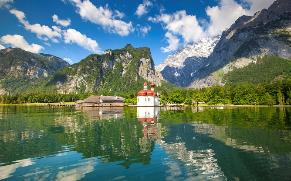 Szállásunkat az Eben-im Pongauban  foglalhatjuk el.2. nap csütörtök 5 ujj kilátó- jégbarlang-Hallstatt-GollingReggelink elfogyasztása után, délelőtt a Krippenstein hegyre megyünk fel, Megtekintjük az 5 ujj kilátót, amely a nevét alakjáról kapta. Ezt követően egy természeti ritkaságot a dachsteini jégbarlangot tekintjük meg, majd Hallstatt-i városnézés, illetve a Golling vízesés.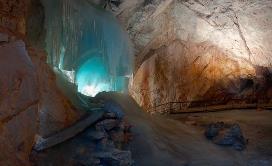 3. nap péntek Hellbrunn-SalzburgA Salzburg melletti Hellbrunn-i kastély látogatása a következő napi programunk, ahol érdekes vízi játékokkal, szökőkutakkal színesített látványos parkot tekinthetünk meg, mindenkinek csodálatos élményben lesz része. https://www.hellbrunn.at/ A nap további részét Salzburgban töltjük. Sétánk során Mozart emlékekkel, szebbnél-szebb templomokkal, egyéb látnivalókkal találkozhatunk. 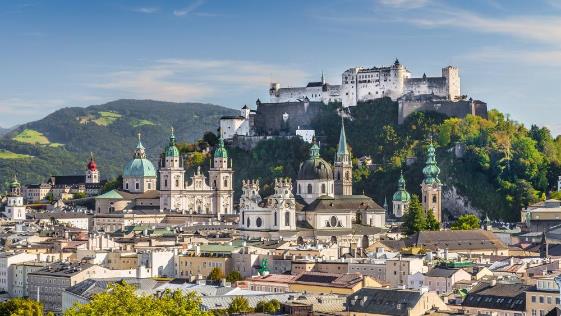 4. nap szombat  Hallein –Hohenwerfen-Liechtenstein szurdokHallein melletti Bad Dürrbergbe buszozunk, ahol egy régi sóbányát keresünk fel, amely a világ egyik legrégebbi sólelőhelye. A különleges program során kisvasúttal indulunk a bányába, majd csúszdákon ereszkedünk le, egyik tárolóból a másikba, végül tutajra szállunk, hogy a megvilágított földalatti tavat megcsodálhassuk. A sóbányában összegyűjtött élmények után Hohenwerfen várában folytatjuk utunkat, ahol a kastély megtekintését követően sólyomröptetésben lesz részünk. https://www.salzwelten.at/en/Gyalogos túra keretében egy különleges természeti látványosságban végig sétálunk a Liechtenstein szurdokban. 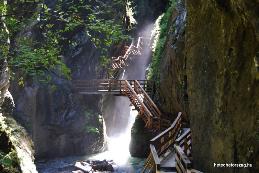 5. nap vasárnapSt. Wolfgang-hajózás-St. Gilgen-Mondsee-BudapestReggeli után St.Wolfgang városába vesszük utunkat, városnézést követően hajóra szállunk és átmegyünk  Sankt Gilgen városába. Kicsit hajókázunk a körülöttünk lévő 2-3000 méter magas hegyek között, majd tovább utazunk Mondsee-ba, egy fotószünetre, érkezés Budapestre az esti órákban.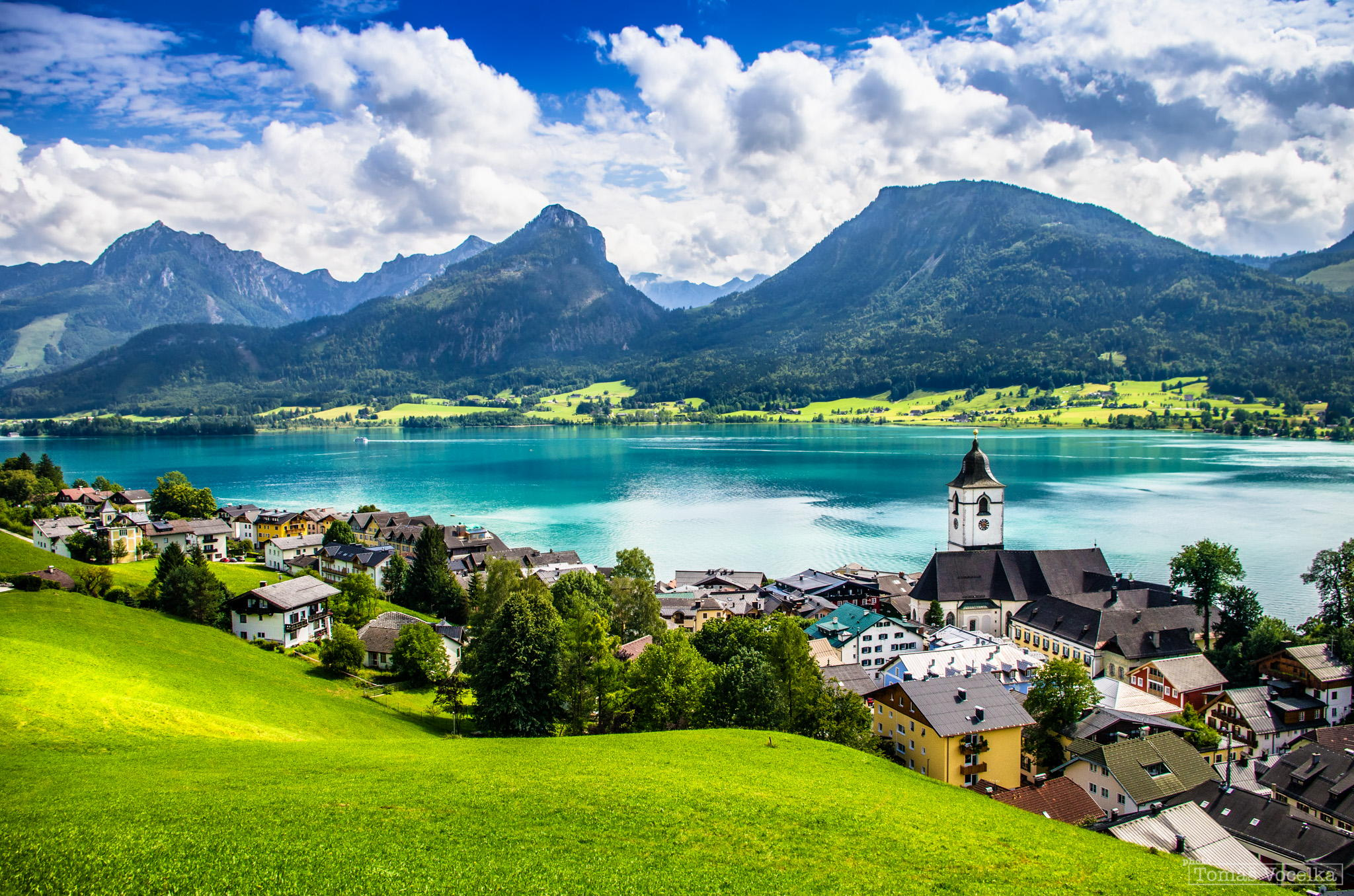 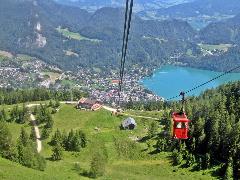 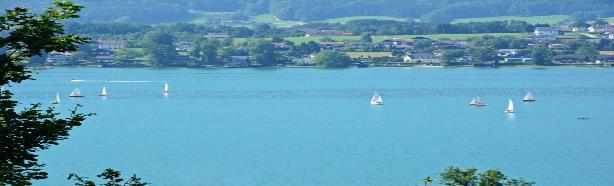 